ATTEST VAN VERZEKERING BURGERLIJKE AANSPRAKELIJKHEID UITBATING VAN EEN INZAMELAAR, HANDELAAR, MAKELAAR VAN GEVAARLIJK AFVAL IN HET BRUSSELS HOOFDSTEDELIJK GEWESTDit attest moet worden ingevuld door de verzekeraar. De grijze velden moeten ingevuld worden met de gevraagde informatie [in vet tussen de haakjes]. De rode tekst moet alleen ingevuld/aangekruist worden indien van toepassing. De groene tekst bevat een keuze.      [Naam van de verzekeringsmaatschappij], gevestigd       [adres van de verzekeringsmaatschappij] bevestigt hierbij      [Naam en adres van de verzekerde] als verzekeringsnemeren      [Naam en adres van de medeverzekerde ondernemingen] als medeverzekerde ondernemingendat ze de extracontractuele burgerlijke aansprakelijkheid  voor schade aan derden, veroorzaakt tijdens de uitoefening van zijn activiteiten in zijn hoedanigheid van inzamelaar, handelaar of makelaar van gevaarlijk afval. Die waarborg is verworven binnen de beperkingen van de voorwaarden van de polis       [polisnummer invullen] tot de bedragen en in toepassing van het eigen risico zoals vermeld in 7);dat als derden ook worden beschouwd de andere dan de verzekerden natuurlijke of rechtspersonen die aan de werkzaamheden deelnemen;dat de beperkingen en voorwaarden van de polis  bevatten houdende de uitsluiting van schade veroorzaakt door de aanwezigheid of de verspreiding van asbest, asbestvezels of asbesthoudende producten of een gelijkaardige uitsluiting; dat de extracontractuele burgerlijke aansprakelijkheid van de verzekeringnemer voor de onderaannemers op wie hij een beroep zou kunnen doen voor de uitoefening van de verzekerde activiteiten gedekt is, met uitsluiting van de persoonlijke aansprakelijkheid van de onderaannemers;dat de polis aanvang neemt of aanvang heeft genomen op en afloopt op  met een stilzwijgende verlenging met opeenvolgende periodes van       [invullen] ; verplicht indien het een buitenlandse verzekeraar betreft: er geen enkele nietigheid, exceptie of verval tegen benadeelde derden zal worden ingeroepen (in overstemming met de wet van 21 november 1989 betreffende de verplichte aansprakelijkheidsverzekering inzake motorrijtuigen, die van toepassing is voor de Belgische verzekeraars);dat per schadegeval het verzekerde minimumbedrag is:       [bedrag invullen], wetende dat: een minimum van 2.500.000,00 EUR per schadegeval geëist wordt voor de schade als gevolg van de ophaling van gevaarlijk afval*een minimum van 250.000,00 EUR per schadegeval geëist wordt betreffende gevaarlijke afvalstoffen waarvoor een uitgebreide producentenverantwoordelijkheid bestaat volgens artikel 26 van de ordonnantie afvalstoffenWanneer de ingezette vervoersmiddelen een laadvermogen van minder dan 3,5 ton hebben, mogen de bedragen gehalveerd worden.Leefmilieu Brussel kan een afwijking op het bedrag toestaan indien de erkende inzamelaar, handelaar, makelaar gespecialiseerd is in één categorie afvalstoffen.met een eigen risico per schadegeval, van       [preciseren, maximum 25.000,00 EUR]dat het verzekeringscontract minstens de volgende schades dekt:de lichamelijke schade met inbegrip van overlijden en de daaruit voortkomende immateriële schade;het verlies van of schade aan eigendom, met inbegrip van de daaruit voortkomende immateriële schade;het inkomstenverlies dat rechtstreeks voortvloeit uit een economisch belang in het gebruik van het milieu, ten gevolge van een aantasting van het milieu, rekening houdend met besparingen en kosten en die het gevolg zijn van een aantasting van het milieu in kwestie;de kosten van maatregelen tot herstel van het aangetaste milieu, beperkt tot de kosten die effectief worden gemaakt of zullen worden gemaakt;de reddingskosten zoals bepaald door artikel 106 van de wet van 4 april 2014 betreffende de verzekeringendat de informatie in dit verzekeringsattest beantwoordt aan de algemene en bijzondere voorwaarden uit het vernoemde verzekeringscontract.       [Plaats van de handtekening]      [Handtekening van de verzekeraar]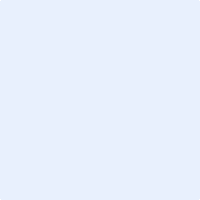 